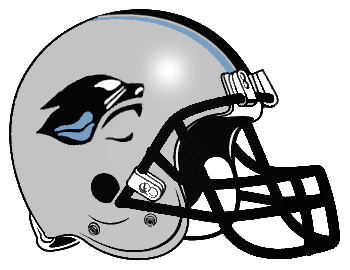 2019 – Starr’s Mill High School Touchdown ClubCorporate Membership LevelsAll checks can be made payable to:  SMHS Touchdown ClubPayments can be mailed to:  	SMHS Touchdown Club				P.O. Box 334  Senoia, GA  30246Anchor LevelPriceOne (1) backlit sponsor ad panel on main scoreboard Approximate dimension – 4’6”h x 6’10” with six (6) logo displays per home varsity football game as well as for all other sporting events in the stadium.  Two (2) replay tags per game  Logo and link on SMTD websiteTwo (2) Touchdown Club general admission seatsOne (1) parking pass, two (2) decals, access to season ticket holder concession lineMulti-year discounts are available$3,500 (1yr)$3,000 (3yr)Digital Banner LevelPriceStatic logo displayed at all times when scoreboard at Panther Stadium is in operation.  Logo will rotate with other sponsors  Grouped public announcement at all home varsity football games.  Logo and link on SMTD website Two (2) Touchdown Club general admission seats One (1) parking pass, two (2) decals, access to season ticket holder concession line$1,500Billboard LevelPriceStatic logo displayed at all times on billboard in southeast corner of Panther Stadium.  Logo is approximately 6’ wide by 4’ tall.  Grouped public announcement at all home varsity football games.  Logo and link on SMTD website.$500